الموضوع: السكان – العوامل الطبيعية التي تؤثر في توزيع السكانأجيب على كلٍ من:أوضح ما المقصود بالتعداد السكاني مع ذكر أهدافه:الموضوع: العوامل البشرية التي تؤثر في توزيع السكان.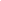  أكمل ما يلي: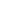 صح أم خطأ!الموضوع: النمو السكاني.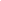 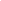 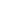 تتباين معدلات المواليد من دولة إلى أخرى، ويرجع هذا التباين إلى مجموعة من العوامل فما هي؟.....................................................................................................................................................................................................................................................................................................................................................................................................................................................................................................................أكمل ما يلي:معدل الوفيات = ...................................................../ ............................................  ×100.تحدث المجاعات غالباً نتيجة .................................. ............................، أو .............النمو السكاني يقصد به ................................................................................................................. الموضوع: التحول الديموغرافي – توزيع السكان حسب الأجناس.ما هي أهمية نموذج التحول الديموغرافي؟....................................................................................................................................................................................................................................................................................................................................................................................................................................................................................................................أصحح الخطأ إن وجد: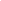 التصحيح: ................................................................................................... .في المرحلة التي سبقت التحول الديموغرافي يكاد معدل المواليد، الذي يتابع هبوطه، أن يكون مساوياً لمعدل الوفيات.التصحيح: ................................................................................................... .الموضوع: الهجرات السكانية.أضع علامة (✓) أمام العبارة الصحيحة وعلامة (✗) أمام العبارة الخاطئة: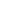 ما هي أبرز نتائج الهجرة الدولية للسكان؟................................................................................................ .................................................................................................. .................................................................................................. .................................................................................................. .................................................................................................. .               ................................................................................................. الموضوع: الكثافة السكانية – الاكتظاظ السكاني.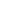 أكمل ما يلي:الكثافة السكانية = ............................................  / ............................................  . ............................................  = ............................  /  مساحة الأراضي الزراعية.الكثافة الحضرية = ............................................  .....................................  / ......................................  .الموضوع: العمران (1) – العمران (2).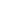 تعاني المدن من مشكلات كثيرة أكتب خمسة منها:.................................................................................................. ................................................................................................... ................................................................................................... ................................................................................................... .   .................................................................................................. الموضوع: العمران (3).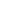 أُكملُ ما يلي بما يناسب:المدن التجارية تقوم عادة عند ........................................ ................ و................. ومن أمثلتها ............................ .من أمثلة المدن الصناعية: ...................... بالولايات المتحدة وليون في ................. و.................  و.................  في المملكة العربية السعودية.تعد .......................... وظيفة لاحقة تستخدم لحماية الحياة المدنية و.................................................. بخطر ما.الموضوع: الموارد الطبيعية والبشرية – العلاقة بين السكان والموارد.ما هي الإجراءات التي يجب أن تُتخذ للتغلب على عجز الموارد؟.............................................................................................. ............................................................................................... ............................................................................................... ............................................................................................... ...............................................................................................أضعُ علامة (✓) أمام العبارة الصحيحة وعلامة (✗) أمام العبارة الخاطئة: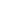 الموضوع: العوامل الطبيعية المؤثرة في الإنتاج الاقتصادي.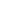 كيف تؤثر التضاريس في كثافة السكان وتوزيعهم الجغرافي؟........................................................................................................................................................................................................................................................................................................................................................... .ما هو الدور الذي تلعبه التربة في الإنتاج الاقتصادي؟...........................................................................................................................................................................................................................................................................................................................................................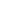 تختلف أقاليم العالم في كمية الضوء حيث تبلغ أعلاها عند القطبين وتقل مع الاتجاه نحو خط الاستواء.                                                                       (.........)الحرارة المرتفعة تعمل على إبطاء عملية التمثيل الضوئي للنباتات نتيجة لجفاف حبوب اللقاح.                                                                       (.........)الموضوع: العوامل البشرية المؤثرة في الإنتاج الاقتصادي.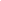 أُبين دور التطور العلمي والتقدم التكنولوجي في الإنتاج الاقتصادي:................................................................................................  ................................................................................................  ................................................................................................  ................................................................................................  ................................................................................................  ................................................................................................  ................................................................................................  	الموضوع: الأنشطة الاقتصادية (1).أصحح الخطأ إن وجد: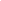 التصحيح: ......................................................................................... .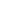 التصحيح: ......................................................................................... .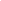 تزايد الاستثمار في الغابات:............................................................................................................................................................................................................................................................................................................ الموضوع: الأنشطة الاقتصادية (2).أكمل ما يلي:ينتشر الرعي التجاري في .........................  وأستراليا وفي .........................    وفي .........................  .ظهرت الزراعة الراقية أول ما ظهرت في السهول الفيضية لأنهار ........... و............  و..............  و...........................ما هي أهم مناطق الرعي في العالم؟......................................................................................... .......................................................................................... .......................................................................................... ......................................................................................... الموضوع: الأنشطة الاقتصادية (3).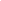  ................................................................................... . ................................................................................... .           ...................................................................................	ما الفرق بين التعدين السطحي والتعدين الباطني؟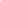 الموضوع: الأنشطة الاقتصادية (4) - الأنشطة الاقتصادية (5).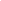 ........................................................................ ......................................................................... .             ........................................................................ .أكملُ ما يلي:الصناعة الحديثة: هي الصناعات التي تعتمد على .........................    ...................... وتنقسم إلى ثلاثة أنواع هي: .........................    .........................، و......................... ، و........................ .تتعدد أنواع السياحة ومنها: ......................، ......................، وسياحة المؤتمرات، ......................، و...................... ، و...................... .3-الصناعة هي .............................................................................. ............................  الموضوع: الأنشطة الاقتصادية (6).أكملُ ما يلي:من أهمية التجارة:وسيلة هامة لتحريك المال وتداوله؛ إذ تعتبر العملية التجارية مصدر كسب الرزق للكثيرين.............................................................................. . ............................................................................ ............................................................................... ما الفرق بين كلاً من؟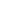 الموضوع: تعريف الدولة وعناصرها – مقومات الدولة الطبيعية (1).ما هي العوامل التي يتوقف عليها الاعتراف الدولي بسيادة الدولة؟........................................................................................... ............................................................................................ ............................................................................................ ............................................................................................ .أضعُ علامة ( (✓أو (✗) أمام العبارات التالية:يؤدي تجاور دول قوية مع ضعيفة إلى توجيه سياسية الأخيرة بما يتماشى مع جيرانها الأقوياء.			                       	(	)تسمى الدول التي لا تشرف على بحار أو أي مسطحات مائية تسمى دول حبيس.				 			                (	   )   يساعد الموقع بالنسبة لليابس والماء الدولة على اكتسابها شخصية خاصة  ويحدد طبيعة مصالحها وحالتها الاقتصادية والسياسية.	                              (	)الموضوع: مقومات الدولة الطبيعية (2).ما الفرق بين كلاً من؟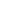 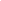     أضعُ علامة (✓) أمام العبارة الصحيحة وعلامة (✗) أمام العبارة الخاطئة: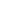 الموضوع: المقومات البشرية للدولة.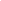 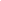 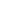 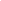 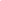 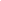 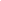 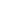 أكتبُ دور الدين في ترابط وتوحيد الدول:......................................................................................................................................................   ...................................................................................................................................................... .......................................................................................................................................... .الموضوع: المقومات الاقتصادية للدول (1).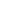 كيف يمكن تقسيم دول العالم اقتصادياً؟.............................................................................................. ............................................................................................... ............................................................................................... ............................................................................................... ............................................................................................... .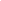 الموضوع: المقومات الاقتصادية للدول (2).✏ ما النتائج المترتبة على ما يلي؟انخفاض سعر النفط في الدول التي تعتمد عليه كمصدر دخل..................................................................................................................................................................................................................................................................................................... .............................................................................................................................................أضعُ علامة (✓) أمام العبارة الصحيحة وعلامة (✗) أمام العبارة الخاطئة: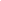 الموضوع: الحدود السياسية للدولة (1).ما الفرق بين كلاً من التخوم والحدود السياسية؟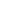 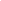 الموضوع: الحدود السياسية للدولة (2).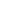 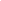 ............................................................................... ............................................................................... ............................................................................... .................................................................................. 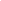 .....................................................................................................................................................................................................................................................................................................................................................................................................................................أضعُ علامة (✓) أمام العبارة الصحيحة وعلامة (✗) أمام العبارة الخاطئة:الموضوع: الحدود السياسية للدولة (3)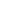 	ما الفرق بين كلاً من المياه الإقليمية والمياه الدولية؟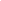 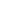 	☜أكتبُ وظائف المياه الإقليمية مع توضيحها:......................................................................................................................................................................................................................................................................................................................................................................................................................... ......................................................................................................................................................................................................................................................................................... الموضوع: التخطيط الإقليمي.ما هي أهمية التخطيط الإقليمي؟............................................................................................................................................................................................................................................أجيبُ على ما يلي:أكتبُ أهداف التخطيط الإقليمي:.................................................................................... ..................................................................................... ..................................................................................... .....................................................................................الموضوع: الأسس الطبيعية للتخطيط الإقليمي.أضعُ علامة (✓) أمام العبارة الصحيحة وعلامة (✗) أمام العبارة الخاطئة: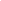  ما النتائج المترتبة على ما يلي؟تحويل بعض مناطق الغابات والحشائش لمناطق سكنية:.............................................................................................................................................. ............................................................................................................................................ .الموضوع: الأسس البشرية للتخطيط الإقليميما النتائج المترتبة على التخطيط الجيد المتكامل المبني على معرفة ثروات الإقليم وطبيعته الجغرافية؟.................................................................................................................................................. ................................................................................................................................................ ............................................................................................................................................ .أكتبُ الدور الذي يلعبه النقل في تحقيق التنمية:................................................................................................................................................................................................................................................................................................................................................................................................................................................................... الموضوع: أنماط التخطيط الإقليمي الرئيسية (التخطيط السكاني) – التخطيط العمراني (1).أضعُ علامة (✓) أمام العبارة الصحيحة وعلامة (✗) أمام العبارة الخاطئة: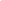 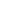 أكتبُ ثلاثة من العوامل البشرية المؤثرة في التخطيط العمراني؟...................................................................................................................................................................................................................................................................................................................................................................................................................................................................الموضوع: التخطيط العمراني (2).أكملُ ما يلي:من أهداف تخطيط المدن:تجميل المدن و.......................................................... ................................................................. الصناعية............................................................................... ................................................................................ .تخطيط وتنظيم ........................................................ ................................................................................☜أكتب عوامل اختلاف التركيب العمراني للمدن:.............................................................................. ............................................................................... ............................................................................... ...............................................................................الموضوع: التخطيط التعديني – التخطيط الصناعي.ما هي الخبرات الأساسية التي تتطلبها عمليات تنمية الموارد التعدينية؟.......................................................................................... ........................................................................................... ........................................................................................... .......................................................................................... ......................................................................................... .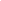 الموضوع: مدينتا الجبيل وينبع الصناعيتين.ما هي أسباب تأسيس مدينتي الجبيل وينبع؟................................................................................. .................................................................................. .................................................................................. .................................................................................. .................................................................................. .................................................................................. .الموضوع: نظم تحديد المواقع على الكرة الأرضية (GPS) – أدوات الاستشعار عن بعد ومكوناته.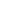 ما استخدامات الـ (GPS في ميدان الجغرافيا والجيولوجيا والمساحة؟..................................................................... ...................................................................... ...................................................................... ...................................................................... ...................................................................... ...................................................................... .ما هي الوحدات الرئيسية التي يتكون نظام تحديد المواقع العالمي (GPS)؟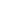 الموضوع: عناصر الدقة في أجهزة  (GPS) – الاستشعار عن بعد.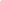  ما هي العوامل التي تؤثر في اختيار نوعية جهاز تحديد المواقع (GPS)؟..................................................................... ...................................................................... ...................................................................... ...................................................................... . .....................................................................أملأ الفراغات التالية::(GPSالعوامل التي تؤثر في الدقة الناتجة من الرصد بجهاز(أخطاء ذاتية في الأقمار ................................................... ........................................................................................ ........................................................................................ .أخطاء ناتجة من موقع الراصد ........................................... ........................................................................................... .الموضوع: أدوات الاستشعار عن بعد ومكوناته – المساحة التصويرية.الموضوع: إنتاج الخرائط من الصور الجوية.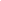 أكتب المراحل التي تمر بها عمليات إنتاج الخرائط من الصور الجوية لمنطقة ما:............................................................................. ............................................................................. ............................................................................. ................................................................................ ............................................................................... أجيبُ على ما يلي:ما هي خطوات التخطيط لإجراء أعمال التصوير الجوي المساحي؟................................................................................... ...................................................................................... ...................................................................................... .الموضوع: الصور والمرئيات الفضائيةأملأ الفراغات التالية:من مميزات الصورة الفضائية:تقدم معلومات أكثر عن الهدف المصوَّر وخصائصه المختلفة........................................................................................ ........................................................................................ ........................................................................................ .تتجاوز الحدود السياسية والعوائق الطبيعية........................................................................................ .أوضحُ العلاقة بين الصور الجوية والفضائية وعلاقتها بالخرائط...................................................................................................................................................................................................................................................................................................................................................................................................................................................................الموضوع: نظم المعلومات الجغرافية.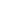 نظام حاسوبي لجمع وإدارة ومعالجة البيانات ذات الطبيعة المكانية..............................................................................................................................................................................................................................أوضحُ تصنيف برامج الخرائط  المستخدمة في الحاسب.............................................................................................................................................................................................................................................................................................................................................................................................................................................................................................................................................................................الموضوع: قواعد البيانات في نظم المعلومات الجغرافية.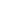 الموضوع: تمثيل البيانات المكانية (1)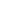 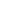 ............................................................................................................................................................................................................................................................................................................................................................................................................................................................................................................................................................................  ما هي خصائص نموذج البيانات الشبكية (النقطية)؟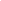 الموضوع: تمثيل البيانات المكانية (2) – تطبيقات نظم المعلومات الجغرافية.	استخدام نظم المعلومات الجغرافية له فوائد عدة منها:......................................................... .......................................................... .......................................................... .......................................................... .......................................................... .......................................................... .......................................................... .......................................................... .الموضوع: مفهوم الإعلام الجديد ووسائله (1).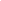 كيف طورت محطات الإذاعة وسائل تواصلها لتواكب وسائل الإعلام الجديد؟...............................................................................................................................................................................................................................................................................................................................................................................................................................................................................................................................................................................................................الموضوع: مفهوم الإعلام الجديد ووسائله (2).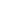 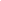 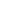 ما المقصود بالتعريف التالي؟الموضوع: خصائص الإعلام الجديد وإيجابياته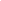 	ما هي إيجابيات الإعلام الجديد؟........................................................................ ......................................................................... ......................................................................... ......................................................................... ......................................................................... . أكتب خصائص الإعلام الجديد................................................... ................................................... ................................................... ................................................... ................................................... ................................................... ................................................... .الموضوع: سلبيات الإعلام الجديد.للإعلام الجديد سلبيات هي: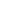 أشرحُ دور الإعلام الجديد في تحريف وتزوير الحقائق...................................................................................................................................................................................................................................................................................................................................................................................................................................................................................................................................................................................................الموضوع: وظائف الإعلام الجديد.أجيبُ على ما يلي: من وظائف الإعلام الجديد:........................................................... ............................................................ ............................................................ ............................................................ ............................................................ .أشرح الخدمات التي يقدمها الإعلام الجديد في مجالات التعليم والترفيه.........................................................................................................................................................................................................................................................................................................................................................................................................................................................................................................................................................................................................................